Выполнить задания лекционного занятия, составить конспект, решить самостоятельную работу на отдельных листах и качественное фото отправить на почту elenabragina7@gmail.comдо 27.09.21 включительно.  Работа должна быть решена в рамках рабочего времени, отведенного на занятие по математике.27.09Определитель матрицы. Вычисление определителей.1) Закрепить знания, умения и навыки решения задач с матрицами.Для закрепления теоретических знаний вам необходимо письменно ответить на вопросы (записать в конспект):1.Определите матрицу размера m×n.2.Как определяется место каждого элемента матрицы?3. Как определяется количество элементов матрицы?4. Что такое вектор-столбец и вектор-строка?5. Какие особые матрицы вы знаете?6.Как определяются квадратная, диагональная, скалярная и единичная матрицы?7.Как транспонировать матрицу?8. Как складывать и вычитать матрицы?9.Как найти произведение матрицы на число?10. Как найти произведение матриц?Для закрепления практических умений и навыков вам необходимо решить практическое задание самостоятельной работы по образцу:Пример. Найти f(А), если f(А)=2х²-4х+5, А=.Решение.Подставим в функцию вместо х матрицу А, вместо числа 5 подставим скалярную матрицу, по главной диагонали которой числа 5:f(А)=2∙∙-4∙+=2∙-+=2∙+=+=.Самостоятельная работа (на отдельных листах).2) Определим второе основное понятие линейной алгебры – определитель квадратной матрицы (записать в конспект).Определителем матрицы А n-гопорядка называется алгебраическая сумма всех возможных n! произведений элементов матрицы, взятых по одному из каждой ее строки и каждого столбца.Определитель задается выражением: .Мы для обозначения определителя будем использовать символ ∆ (дельта).3) Рассмотрим основные свойства определителя (записать в конспект).СВОЙСТВА ОПРЕДЕЛИТЕЛЕЙ:при транспонированииматрицызначениеееопределителя не меняется.при перестановкедвух строк (столбцов) матрицы знак ееопределителяменяется на противоположный, а егоабсолютноезначение не изменяется;определительматрицы равен нулю, если соответственные элементы двух параллельных рядов равны ил пропорциональны;если все элементынекоторой строки (столбца) определителяимеютобщиймножитель, то егоможновынести за знак определителя;если все элементынекоторой строки (столбца) определителяравны нулю, то определительравен нулю;есликаждыйэлементнекоторого строки (столбца) определителяявляетсясуммойдвухслагаемых, то определительможно представить в видесуммыдвухопределителей по формуле: ;определители не изменяются, если к элементамнекоторой строки (столбца) добавить элементыдругой строки (столбца), умноженные на некоторое число;определительпроизведениядвухквадратныхматрицравенпроизведениюопределителейэтихматриц.4) Рассмотрим методы вычисления определитель в зависимости от их порядка (записать в конспект):Если определитель 1-го порядка, то он равен своему элементу.Если определитель 2-го порядка, то он равен разности произведения элементов главной диагонали и побочной: =  -  = действительное число.Если определитель 3-го и выше порядков, то его можно вычислить, пользуясь методом Лапласа: вычёркиваем элементы любого ряда, записываем эти элементы с учётом изменения знака (если суммарный номер элемента число чётное, то знак не меняется, если нечётное – меняется), домножаем их на определитель, оставшийся после вычёркивания строки и столбца, в которых находится элемент. Рассмотрим примеры вычисления определителей:∆ = = -7∙1-6∙4 = -7 – 24 = -31 (умножаем элементы, расположенные по главной диагонали, а затем вычитаем произведение элементов на побочной диагонали).∆ = = 5∙9 - 3∙(-2) = 45 + 6∆ = = решить самостоятельно. Ответ: 13 ∆ = = решить самостоятельно. Ответ: -13Вычислить определитель 3-го порядка по правилу Лапласа:∆ =  = (вычёркиваем элементы первой строки, выписываем эти элементы, помня, что первый элемент – знак не меняет, второй – меняет, третий – не меняет, умножаем эти элементы на определитель 2-го порядка, полученный при вычёркивании строки и столбца, на пересечении которых находится элемент) = 4∙  + 2∙  +1∙  = 4∙(5∙4-3∙0) + 2∙(3∙4 - 0∙(-1)) + (3∙3 – (-1)∙ 5) = 4∙ (20-0) + 2∙(12-0) +1∙(9+5) = 4∙20 + 2∙12+ 1∙14 = 80+24+14 = 118.Для вычисления определителей 3-го порядка можно также использовать правило Саррюса.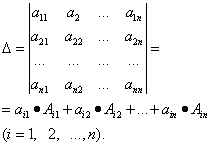 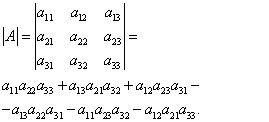 Запомнить эту формулу трудно. Однако существует простое правило, называемое правилом треугольников, которое позволяет легко воспроизвести выражение. Обозначая элементы определителя точками, соединим отрезками прямой те из них, которые дают произведения элементов определителя (рис. 1).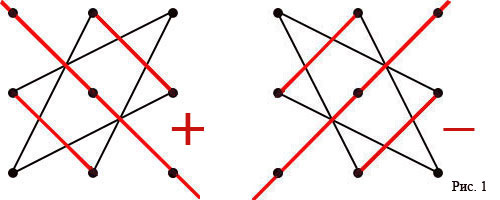 5) Домашнее задание: изучить и записать конспект, решить задания: 1) вычислить определитель 3-го порядка по правилу Лапласа , Место занятия в расписанииМесто занятия в расписанииТемаЦелиЦелиЗадачиКонтрольные вопросы и заданияД/зДата27.09.21Определитель матрицы. Вычисление определителей.ДидактическаяОбобщить и закрепить понятие матрицы, определить понятие определителя квадратной матрицы, ознакомить студентов с методами вычисления определителей и их свойствами, начать формирование умений и навыков вычисления определителей.1) Закрепить знания, умения и навыки решения задач с матрицами.2) Определить понятие определителя квадратной матрицы.3) Начать формирование умений и навыков вычисления определителей.1.Как определяется определитель квадратной матрицы?2.Назовите различия между матрицей и определителем.3.Когда определитель равен нулю?4. Как вычислить определитель 2-го порядка?5.Как можно вычислить определители 3-го порядка?Изучить конспект лекции, решить задание в конспекте:1) вычислить определитель 3-го порядка по правилу Лапласа , Группа2ТЭМОпределитель матрицы. Вычисление определителей.РазвивающаяРазвивать логическое мышление и память.1) Закрепить знания, умения и навыки решения задач с матрицами.2) Определить понятие определителя квадратной матрицы.3) Начать формирование умений и навыков вычисления определителей.1.Как определяется определитель квадратной матрицы?2.Назовите различия между матрицей и определителем.3.Когда определитель равен нулю?4. Как вычислить определитель 2-го порядка?5.Как можно вычислить определители 3-го порядка?Изучить конспект лекции, решить задание в конспекте:1) вычислить определитель 3-го порядка по правилу Лапласа , ПараIОпределитель матрицы. Вычисление определителей.ВоспитательнаяВоспитывать любознательность и самостоятельность.1) Закрепить знания, умения и навыки решения задач с матрицами.2) Определить понятие определителя квадратной матрицы.3) Начать формирование умений и навыков вычисления определителей.1.Как определяется определитель квадратной матрицы?2.Назовите различия между матрицей и определителем.3.Когда определитель равен нулю?4. Как вычислить определитель 2-го порядка?5.Как можно вычислить определители 3-го порядка?Изучить конспект лекции, решить задание в конспекте:1) вычислить определитель 3-го порядка по правилу Лапласа , № занят.9Определитель матрицы. Вычисление определителей.ВоспитательнаяВоспитывать любознательность и самостоятельность.1) Закрепить знания, умения и навыки решения задач с матрицами.2) Определить понятие определителя квадратной матрицы.3) Начать формирование умений и навыков вычисления определителей.1.Как определяется определитель квадратной матрицы?2.Назовите различия между матрицей и определителем.3.Когда определитель равен нулю?4. Как вычислить определитель 2-го порядка?5.Как можно вычислить определители 3-го порядка?Изучить конспект лекции, решить задание в конспекте:1) вычислить определитель 3-го порядка по правилу Лапласа , Вариант №11) Найти f(А), если f(А)=3х²-2х+1, А=.ГончарукДетковДобржанскийКулакВариант №21) Найти f(А), если f(А)=2х²+3х-7, А=.КостенкоКнязевКузьминЛакомовПолтавскийВариант №31) Найти f(А), если f(А)=2х²-4х+5, А=.СирманВариант №41) Найти f(А), если f(А)=-2х²-3х+7, А=.АндреевВариант №51) Найти f(А), если f(А)=-5х²-2х+3, А=.Хардиков